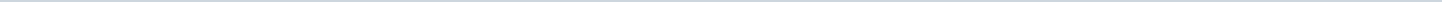 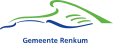 Gemeente RenkumAangemaakt op:Gemeente Renkum28-03-2024 15:33Moties en Amendementen5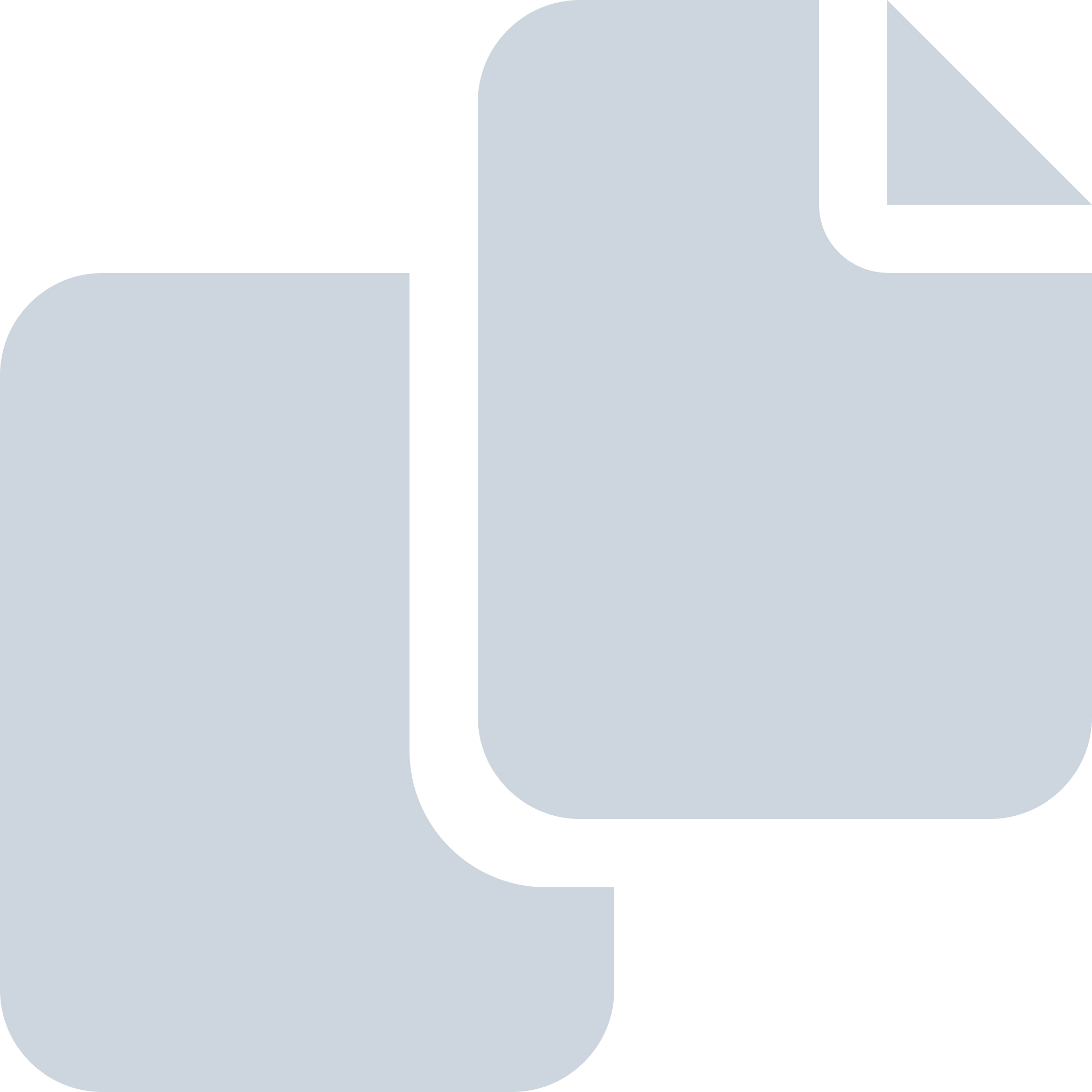 Periode: maart 2019#Naam van documentPub. datumInfo1.Motie van afkeurng PRD-verworpen27-03-2019PDF,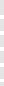 388,74 KB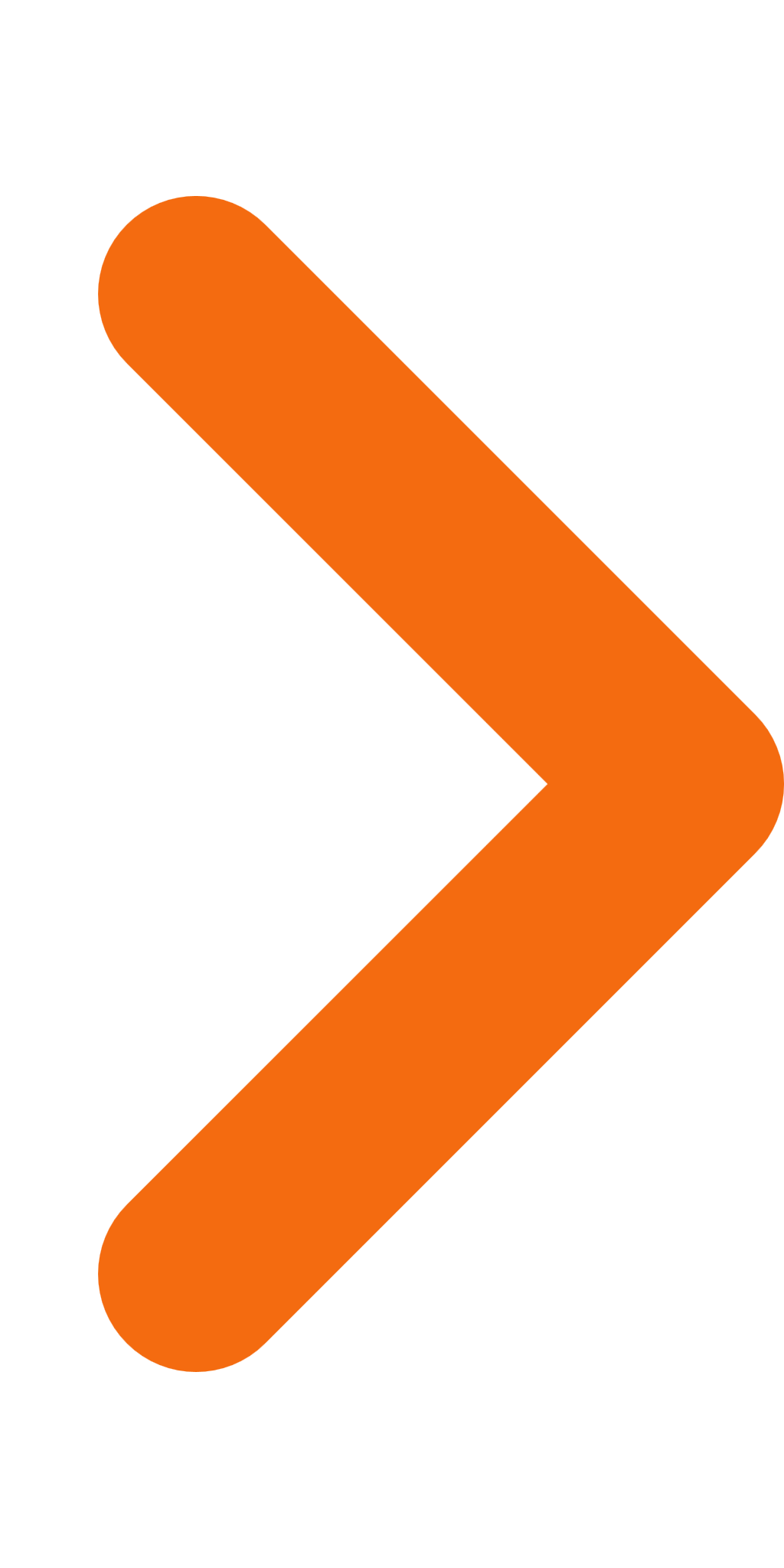 2.Motie vreemd PRD GB mbt overleg verkoop vm kloostergebouw te Renkum-verworpen27-03-2019PDF,1,49 MB3.Amendement CDA GB PRD mbt onderzoeksrapport Rkc De WMO in Beeld-ingetrokken27-03-2019PDF,440,89 KB4.Amendement PvdA mbt investeringskrediet sportparken-verworpen27-03-2019PDF,678,02 KB5.Amendement CDA GB PRD mbt wijzigen GR ODRA-aangenomen27-03-2019PDF,754,78 KB